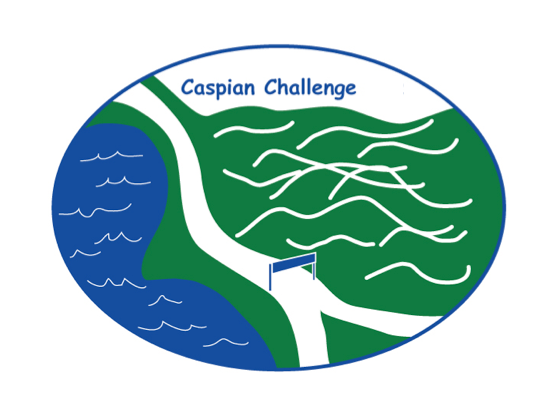 THE CASPIAN CHALLENGE! SUNDAY, JULY 25, 2021REGISTRATION ONLINE & 8-9am on 7/25 at Ball FieldSELF-TIMED RACE BEGINS AT 8:30 am; RUNNERS MAY ALSO START LATERThe 10th Annual Caspian Challenge lake run/5K, sponsored by the Greensboro Association, is open for registration now!  Join us for a morning of community support and fun activity—but please bring masks (for start and finish), a watch to time yourself, and be conscious of distancing.Proceeds from this year’s Caspian Challenge have been designated by the GA board to support Greensboro’s Walk/Bike Task Force. Whether you run, walk, or just come as a cheering squad – we want you to be distanced but involved!For more information, or to register starting June 1, go to greensboroassociation.org Pre-register online – $15.00 donation suggested.The race will again be self-timed this year, with participants reporting their times online after the race.  Prizes will be awarded by a random drawing of registered participants; prize pickup at end of race.!